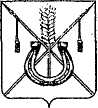 АДМИНИСТРАЦИЯ КОРЕНОВСКОГО ГОРОДСКОГО ПОСЕЛЕНИЯКОРЕНОВСКОГО РАЙОНАПОСТАНОВЛЕНИЕот 19.06.2019   		                                                  			  № 643г. КореновскОб утверждении Порядка размещения сведений о доходах,об имуществе и обязательствах имущественного характераруководителей муниципальных учреждений Кореновскогогородского поселения Кореновского района, и членов их семейна официальном сайте администрации Кореновскогогородского поселения Кореновского района в информационно-телекоммуникационной сети «Интернет» и предоставленияэтих сведений общероссийским средствам массовой информациидля опубликованияВ соответствии с Федеральным законом от 25 декабря 2008 года                     № 273-ФЗ «О противодействии коррупции» администрация Кореновского городского поселения Кореновского района  п о с т а н о в л я е т:1. Утвердить Порядок размещения сведений о доходах, об имуществе и обязательствах имущественного характера руководителей муниципальных учреждений Кореновского городского поселения Кореновского района, и членов их семей на официальном сайте администрации Кореновского городского поселения Кореновского района в информационно-телекоммуникационной сети «Интернет» и предоставления этих сведений общероссийским средствам массовой информации для опубликования (прилагается).2. Общему отделу администрации Кореновского городского поселения Кореновского района (Питиримова) официально опубликовать настоящее постановление и обеспечить его размещение на официальном сайте администрации Кореновского городского поселения Кореновского района в информационно- телекоммуникационной сети «Интернет».3. Контроль за выполнением настоящего постановления оставляю за собой.4. Постановление вступает в силу после его официального опубликования.Исполняющий обязанности главыКореновского городского поселенияКореновского района 							           М.В. КолесоваПОРЯДОКразмещения сведений о доходах, об имуществе иобязательствах имущественного характера руководителей муниципальных учреждений Кореновского городского поселения Кореновского района, и членов их семей на официальном сайте администрации Кореновского городского поселения Кореновского района в информационно-телекоммуникационной сети «Интернет» и предоставления этих сведений общероссийским средствам массовой информации для опубликования1. Настоящим Порядком устанавливаются обязанности организационно-кадрового отдела администрации Кореновского городского поселения Кореновского района по размещению сведений о доходах, об имуществе и обязательствах имущественного характера руководителей муниципальных учреждений Кореновского городского поселения Кореновского района (далее - руководители), и членов их семей на официальном сайте администрации Кореновского городского поселения Кореновского района в информационно-телекоммуникационной сети «Интернет» (далее - официальный сайт) и предоставлению этих сведений общероссийским средствам массовой информации для опубликования в связи с их запросами. 2. На официальном сайте размещаются и общероссийским средствам массовой информации предоставляются для опубликования следующие сведения о доходах, об имуществе и обязательствах имущественного характера:а) перечень объектов недвижимого имущества, принадлежащих руководителю, его супруге (супругу) и несовершеннолетним детям на праве собственности или находящихся в их пользовании, с указанием вида, площади и страны расположения каждого из таких объектов;б) перечень транспортных средств (с указанием вида и марки), принадлежащих на праве собственности руководителю, его супруге (супругу) и несовершеннолетним детям;в) декларированный годовой доход руководителя, его супруги (супруга) и несовершеннолетних детей.3. В размещаемых на официальном сайте и предоставляемых общероссийским средствам массовой информации для опубликования сведениях о доходах, об имуществе и обязательствах имущественного характера запрещается указывать:а) иные сведения (кроме указанных в пункте 2 настоящего Порядка) о доходах руководителя, его супруги (супруга) и несовершеннолетних детей, об имуществе, принадлежащем на праве собственности названным лицам, и об их обязательствах имущественного характера;б) персональные данные супруги (супруга), детей и иных членов семьи руководителя;в) данные, позволяющие определить место жительства, почтовый адрес, телефон и иные индивидуальные средства коммуникации руководителя, его супруги (супруга), детей и иных членов семьи;г) данные, позволяющие определить местонахождение объектов недвижимого имущества, принадлежащих руководителю, его супруге (супругу), детям, иным членам семьи на праве собственности или находящихся в их пользовании;д) информацию, отнесенную к государственной тайне или являющуюся конфиденциальной.4. Сведения о доходах, об имуществе и обязательствах имущественного характера, указанные в пункте 2 настоящего Порядка, размещаются на официальном сайте в течение 14 рабочих дней со дня истечения срока, установленного для их подачи, и находятся весь период замещения соответствующим лицом должности руководителя.5. При представлении руководителем уточненных сведений о доходах, об имуществе и обязательствах имущественного характера соответствующие изменения вносятся в размещенные на официальном сайте сведения о доходах, об имуществе и обязательствах имущественного характера не позднее 14 рабочих дней после окончания срока, установленного для представления уточненных сведений.6. Размещение на официальном сайте сведений о доходах, об имуществе и обязательствах имущественного характера, указанных в пункте 2 настоящего Порядка, и предоставление этих сведений общероссийским средствам массовой информации для опубликования обеспечивается главой Кореновского городского поселения Кореновского района.7. Глава Кореновского городского поселения Кореновского района:а) в течение трех рабочих дней со дня поступления запроса от общероссийского средства массовой информации сообщает о нем руководителю, в отношении которого поступил запрос;б) в течение семи рабочих дней со дня поступления запроса от общероссийского средства массовой информации обеспечивает предоставление ему сведений, указанных в пункте 2 настоящего порядка, в том случае, если запрашиваемые сведения отсутствуют на официальном сайте.8. Должностные лица организационно-кадрового отдела администрации Кореновского городского поселения Кореновского района, обеспечивающие размещение сведений о доходах, об имуществе и обязательствах имущественного характера на официальном сайте в информационно-телекоммуникационной сети «Интернет» и их предоставление общероссийским средствам массовой информации для опубликования, несут в соответствии с законодательством Российской Федерации ответственность за несоблюдение настоящего Порядка, а также за разглашение сведений, отнесенных к государственной тайне или являющихся конфиденциальными.Исполняющий обязанности начальника организационно-кадровогоотдела администрации Кореновскогогородского поселения Кореновского района		                   А.Ю. Канищева ПРИЛОЖЕНИЕк постановлению администрацииКореновского городского поселенияКореновского районаот 19.06.2019 № 643